NetScouts Player Evaluation\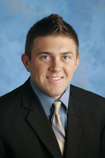 Athleticism/Body:  Stocky guard with great ball speed.  Average lateral speed, quickness and athleticism.  Plays the PG position and possesses advanced ball handling and play making skills.Shooting:  A good shooter with solid form and technique on stroke with ability to shoot the NBA3.  Can catch/shoot or has the ability to get to spots off the dribble with proper footwork and technique to create his own shot.  Aggressive attacking the rim drawing contact against bigger defenders.  Has a quick release on shot.  Good FT shooter at 83%.Position Offense:  A confident and fundamentally sound PG who possesses the ability to run a team.  Very active without the ball finding open areas in the half court set for his shot.  Can attack off the dribble finishing at the rim or create his own shot.  Effective in P/R situations as he can shoot off the dribble, attack the basket or find the open man.  A good passer both in transition and entry into the post.  A true floor general with good court awareness.Defense/Rebounding:  A smart defender with average foot speed, lateral quickness and quick hands.  Pretty good playing the passing lanes and decent help defender as he puts himself in good help position due to keeping his head on a swivel seeing man and ball at all times.  Will have trouble defending bigger stronger guards due to his size at 6’0” and 184lbs.  Rarely rebounds from the PG position but does not mind mixing it up on the boards when defensive rotations places him in rebounding positions.Miscellaneous:  A smart player with a high basketball IQ.  A quiet leader that possesses a winning mentality, positive attitude and exceptional court vision.  Truly gets it!  Overall Rating:  A good fundamentally sound player that has the potential to be an NBA prospect.  Would benefit a NBA team in need of a quality back-up PG.Date:  January 26, 2013Game: Temple vs. ButlerScout:  Leon W. DillardPlayer/Number:  Rotnei Clarke (#15)Height:  6’0”School:  Butler UniversityWeight:  184Class:  2013Position:  Guard